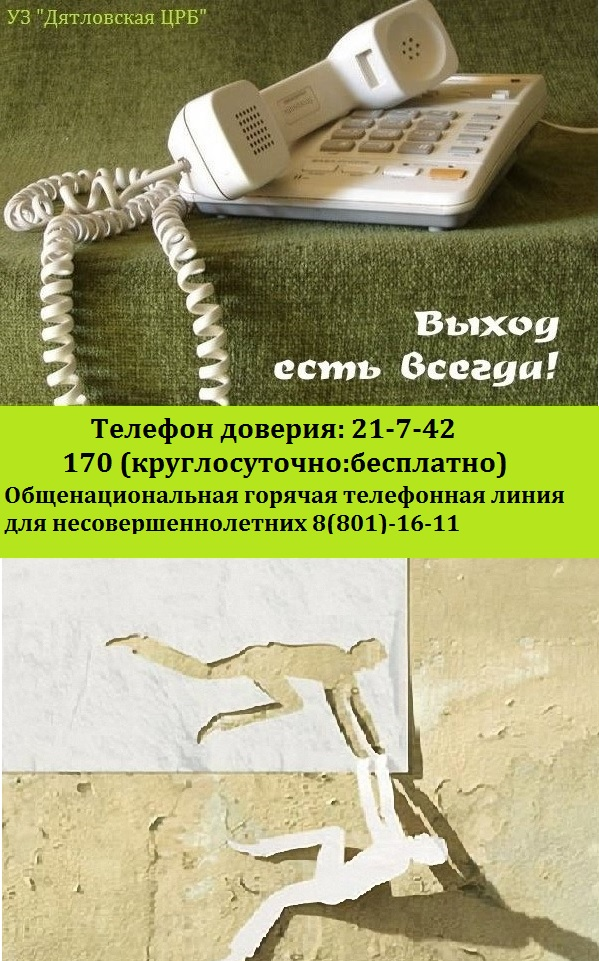 Помните, человек в кризисном состоянии не всегда может открыто сказать о том, что с ним происходит. В этом случае оказать необходимую помощь может квалифицированный специалист—психологПсихолог – специалист, к которому нужно обратиться, когда на душе тяжело, пропал смысл жизни, появилось ощущение душевной боли, тоски.Что необходимо предпринять, если друг находиться в кризисном состоянии?Рассказать о своих подозрениях старшим (педагогам)Поговорить с человеком о его переживанияхПосоветовать обратиться за помощью к психологуЕсли человек не может позвонить в службу экстренной помощи, можно позвонить туда самому с целью получения рекомендаций у консультанта.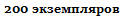 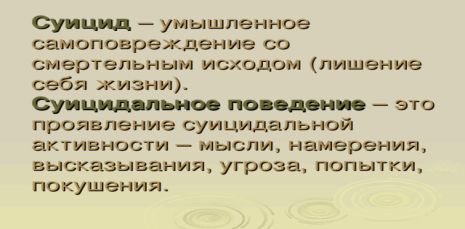 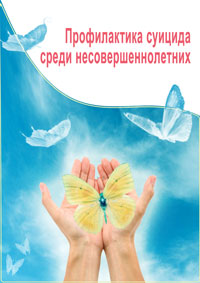 «Мир, вероятно, спасти уже  не удастся, но отдельного человека всегда можно»                                                Иосиф  БродскийСоветы для родителей по профилактике подростковых суицидов.Открыто обсуждайте семейные и внутренние проблемы детей.Помогайте своим детям строить реальные цели в жизни и стремитьсяк ним.Обязательно содействуйте в преодолении препятствий.Любые стоящие положительные начинания молодых людей одобряйте словом и делом.Ни при каких обстоятельствах не применяйте физические наказания.Больше любите своих подрастающих детей, будьте внимательными и, что особенно важно, деликатными с ними.От заботливого, любящего человека, находящегося рядом в трудную минуту, зависит многое.Он может спасти потенциальному суициденту жизнь.Самое главное, надо научиться принимать своих детей такими, какие они есть. Ведь это мы, родители, формируя отношения, помогая ребёнку в его развитии, получаем результат воздействия, результат своего труда."Что посеешь, то и пожнёшь!" - гласит народная мудрость.Принятие человека таковым, каким он является, принятие его сущности и сути его существования на Земле - и есть Любовь в истинном её проявлении.Поэтому совет родителям прост и доступен: "Любите своих детей, будьте искренни и честны в своём отношении к своим детям и к самим себе".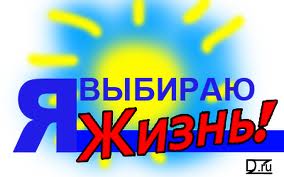 ПРИЧИНЫ ПРОЯВЛЕНИЯ СУИЦИДА*Отсутствие доброжелательного внимания со стороны взрослых*Резкое повышение общего ритма жизни*Социально-экономическая дестабилизация*Алкоголизм и	 наркомания среди родителей*Жестокое обращение с подростком, психологическое, физическое и сексуальное насилие*Алкоголизм	и наркомания среди подростков*Неуверенность в завтрашнем дне*Отсутствие морально-этических ценностей*Потеря смысла жизни*Низкая самооценка, трудности в самоопределении*Бедность эмоциональной и интеллектуальной жизни*Безответная влюбленность